PLANIFICACIÓN  PARA EL AUTOAPRENDIZAJESEMANA 5 DEL 26 AL 30 DE ABRILHOJA  NO IMPRIMIBLE  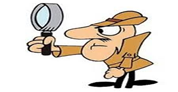 Te invito a trabajar desde casaRecuerda que deberás escribir en tu cuaderno, registrando la fecha y el objetivo de la clase de hoy.                Guía de Trabajo: Lengua y literatura  Séptimo  año AEn esta clase leerás un mito griego, poniendo especial atención al concepto clave de esta unidad (conflicto narrativo), al contexto de producción de la obra y al uso de una estrategia de lectura que facilite su comprensión. Esta clase trabajarás la página 12 del texto.Piensa en una historia clásica que hayas leído o escuchado y luego contesta las siguientes preguntas:        • ¿Qué héroe clásico o de la Antigüedad conoces?       • ¿Un héroe nace o se hace?        • ¿Sabes cómo llegó a convertirse en un héroe?        • ¿Qué le ocurre a un héroe cuando emprende una aventura?Para entender mejor el texto, te cuento que Atenas y Creta se enfrentaron en una guerra que trajo duras consecuencias para la ciudad que perdió. Lee el siguiente texto que explica el contexto más detalladamente:   1. Encuentra en el texto en qué consistió el terrible tributo que debió pagar la ciudad derrotada. 2. Anótalo en tu cuaderno con tus propias palabras. 3. Escribe en tu cuaderno de qué crees que se tratará la historia.-------------------------------------------------------------------------------------------------RECUERDA QUE... (cuaderno)• Todo héroe para convertirse en tal debe recorrer un camino o realizar un viaje. •  El concepto clave de la unidad es conflicto narrativo. • El conflicto narrativo es el problema u obstáculo que enfrentan los personajes de la historia y que los motiva a actuar. • Atenas y Creta se enfrentaron en una guerra en que la ciudad que perdió debió pagar un duro tributo a la vencedora. Este es el contexto de la historia de Teseo.    Te invito a ver: ELVIAJE DEL HÉROE https://www.youtube.com/watch?v=eV1hgT-PSEY                        PÁGINA PARA ENVIAR POR CORREO O ENVIAR FOTOGRAFÍA POR WSP Nombre :________________________Curso: _____________Fecha : _________PARA NO OLVIDAR.ASIGNATURA /CURSOLENGUA Y LITERATURA / 7º Año ANOMBRE DEL PROFESOR/ACURSO Ximena Gallardo M./ Séptimo básicoCONTENIDOEl mito griegoOBJETIVO DE APRENDIZAJE DE LA UNIDAD 1 (TEXTUAL)OBEJTIVO DE LA CLASEOA 3 Leer y familiarizarse con un amplio repertorio de literatura para aumentar su conocimiento del mundo, desarrollar su imaginación y reconocer su valor social y cultural; por ejemplo: cuentos folclóricos y de autor, novelas, historietas, otrosPreparar la lectura de un mito griego, revisando un concepto clave en el contexto de producción de la obra y una estrategia de lectura.MOTIVACIÓN Ven viaje del héroe https://www.youtube.com/watch?v=eV1hgT-PSEY ACTIVIDAD(ES) Y RECURSOS PEDAGÓGICOS ACTIVIDADES:1.los alumnos abren su cuaderno de lenguaje, registran objetivo de la clase y fecha  2.- Abren  texto de estudio según indicaciones de la guía de trabajo página 123.-desarrollan trabajos en el cuaderno4.- Realizan actividad de ticket de salida.R. D https://www.youtube.com/watch?v=eV1hgT-PSEY  Guía de trabajo, cuaderno y texto de estudio ministerial.EVALUACIÓN FORMATIVALos alumnos responden  el ticket de salida realizando una predicción de los que tratará el mito de la próxima clase.Registran en orden secuencial el viaje del héroe visto en YouTube.ESTE MÓDULO DEBE SER ENVIADO AL SIGUIENTE CORREO ELECTRÓNICOximena.gallardo@colegio-jeanpiaget.clFecha de entrega  01 de Mayo del 2020Nombre:Fecha de Recepción ________Objetivos de la clase: Preparar la lectura de un mito griego, revisando un concepto clave en el contexto de producción de la obra y una estrategia de lecturaObjetivos de la clase: Preparar la lectura de un mito griego, revisando un concepto clave en el contexto de producción de la obra y una estrategia de lecturaAlgo de contexto (cuaderno)Muchos de los aspectos de la Civilización Occidental de la que formamos parte provienen de la cultura griega que es la cuna de la democracia, la filosofía, la ciencia y la literatura, entre otras expresiones culturales. Así también, entre las ciudades más importantes de Grecia se encuentran Atenas, Creta y Esparta. El héroe Es importante saber qué un héroe se convierte en tal, cuando se enfrenta a un obstáculo o problema que debe resolver.Androgeo, hijo de Minos, había ganado los juegos panatenienses, momento de gran gloria que aprovechó Egeo, rey de Atenas, para retarle a luchar contra el toro de Maratón, que estaba asolando esa parte del Ática. La terrible bestia acabó con la vida del príncipe, o según otra versión, este murió a manos de los otros competidores de los juegos, celosos de su victoria. El rey Minos utilizó la excusa de la muerte de su hijo para lanzar su poderosa flota contra las costas de Grecia, conquistando Megara y condenando con el aislamiento a Atenas, que sufrió el hambre y las epidemias.Los atenienses realizaron sacrificios humanos para tratar de que las divinidades aliviaran sus males pero como no tuvieron resultado consultaron al oráculo y este les aconsejó que aceptaran lo que les propusiera Minos si querían acabar con la guerra. Así, aceptaron el humillante tributo que les impuso el rey de Creta para firmar la paz: cada año debían enviar siete jóvenes y siete doncellas para que fueran devorados por el Minotauro, que se encontraba en el laberinto, un lugar de donde nadie que entrara conseguía salir.                                                                                                 Fuente Wiki.orgTICKET DE SALIDA1.-  Escribe en tu cuaderno de qué crees que se tratará la historia. _________________________________________________________________________________ ________________________________________________________________________________2.- Enumera 4 pasos del viaje del héroe en forma secuencial de acuerdo a lo visto por youtube.1.-____________________________________________________________________________2.-____________________________________________________________________________3.-____________________________________________________________________________4.-____________________________________________________________________________El cuento1.- Se caracteriza por ser un texto de ficción narrativo breve.2.- Presenta pocos personajes que se distinguen según su nivel de importancia en la historia. 3.- Existen personajes principales, que participan directamente en los acontecimientos que se narran (protagonista y antagonista); y los secundarios, que tienen una participación menor dentro del relato.4.- La estructura del cuento es más bien rígida. Se presenta una situación inicial, que es interrumpida por una complicación (conflicto) que se extiende en el desarrollo, generando el nudo y posterior desenlace de la acción.5.-La serie de acciones que realizan los personajes conforman la secuencia narrativa de acontecimientos, Estos se encadenan en una relación de causa y efecto, es decir, una acción es causa de la otra, y esta a su vez genera una nueva acción y así sucesivamente, hasta resolver el conflicto central de la historia.6.- Existen muchas clasificaciones para este género. Así por ejemplo, los cuentos pueden ser fantásticos, románticos, policíacos, de terror, microcuentos, entre otros.